 Предшколска установа " Радост "АКЦИОНИ  ПЛАН ТИМА ЗА САМОВРЕДНОВАЊЕЗА РАДНУ 2022/2023.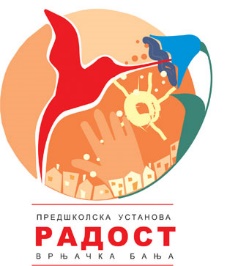 Координатор тима: Марина Радивојевић Врњачка Бања,  Јун,2022. год.УВОДУ радној 2021/2022 тим за самовредновање у ПУ „ Радост “ чинили су: - Драгана Хаџи-Ристић, директор установе- Весна Манџукић, педагог установе- Весна Сретеновић, логопед установе- Марина Радивојевић, васпитач, координатор тима- Маја Цветковић, васпитач - Љиљана Ратковић, мед. Сестра-васпитач- Ивана Бежановић, васпитач- Љубинка Илић, мед. Сестра-васпитач- Радосав Пејовић, васпитач- Јела Антић, васпитач- Вања Лазовић, председник Управног одбора ПУ „Радост“- Кристина Вулићевић, председник Савета родитеља ПУ „Радост“.       Тим је у току радне године спроводио процес самовредновања у установи континуирано,пратећи оствареност стандарда и индикатора као и спровођење активности предвиђене Акционим планом самовредновања установе и активностима из Акционог плана установе проистеклим из Развојног плана. Део активности Акционог плана није спроведен. Реализација тих активности биће планирана Акционим планом за 2022/2023.годину. Остваренос резултата предузетих мера и активности тим је испратио и поднео Извештај за радну 2021/2022. На састанцима тима свих координатора тимаова у установи пратиле су се мере и оствареност резултата спроведеног самовредновања што се може испратити у извештајима тимова за 2021/2022. Сви тимови су усагласили своје планове у циљу што квалитетнијег праћења процеса самовредновања и вредновања Установе.САДРЖАЈШТА СМО САМОВРЕДНОВАЛИ........................................................................4ОБЛАСТИ ИЗ КОЈИХ ЈЕ СПРОВЕДЕНО ДЕТАЉНО ИСТРАЖИВАЊЕ И САМОВРЕДНОВАЊЕ ............................................................................................5РЕЗУЛТАТИ ИСТРАЖИВАЊА НАКОН СПРОВЕДЕНЕ АНКЕТЕ.............7ШТА ДАЉЕ ПО ОБЛАСТИМА САМОВРЕДНОВАЊА..................................8АКЦИОНИ ПЛАН УСТАНОВЕ ЗА 2022/2023. ГОДИНУ.................................9ОБЛАСТ: ВАПИТНО-ОБРАЗОВНИ РАД.................................................................................94.2 ОБЛАСТ:ПОДРШКА ДЕЦИ И ПОРОДИЦИ.........................................................................11            4.3 ОБЛАСТ: ПРОФЕСИОНАЛНА ЗАЈЕДНИЦА УЧЕЊА........................................................12            4.4 ОБЛАСТ: УПРАВЉАЊЕ И ОРГАНИЗАЦИЈА......................................................................13ШТА СМО САМОВРЕДНОВАЛИКључне области:-Васпитно образовни рад-Подршка деци и породици-Професионална заједница учења.Подручија вредовања:-Физичка средина-Социјална средина-Планирање и програмирање ВОР-а-Видљивост у локалној заједници и коришћење ресурса исте у циљу спровођења НОП-а и грађења нове инспиративне праксе- Подстицање професионалне комуникације у установи- Неговање климе поверења и заједништва-Развијање културе самовредновања.-Јачање сопстених компетенција-Јачање дигиталних компетенцијаОБЛАСТИ ИЗ КОЈИХ ЈЕ СПРОВЕДЕНО ДЕТАЉНО ИСТРАЖИВАЊЕ И САМОВРЕДНОВАЊЕ Области из којих је спроведено детаљно истраживање и самовредновање су:Васпитно образовни радПодршка деци и породициПрофесионална заједница учењаЗашто васпитно- образовни рад и подршка деци и породици?Ове области су кључне у самом процесу самовредновања и неодвојиве јер упућују једна на другу. Нема квалитетног васпитно-образовног рада без укључивања свих актера у њему, без симбиозе запослених, породице и деце и без подршке онима којима је она најпотребнија. Подржавајући породицу омогућавамо јој активно учествовање у животу и раду установе, богатимпо своју професионалну праксу и стварамо средину која је сигурна за развој и раст најмлађих .                                                     Зашто професионална заједница учења?   	  На основу Развојног плана и потреба које су проистекле из новонастале епидемиолошке ситуације (COVID 19) самовредноваће се области које ће помоћи у другачијој реализацији активности и координирању између породице и Установе, олакшати родитељима изазове са којима се сусрећу (online настава, комуникација путем Viber групе...) и васпитачима да оснаже и преиспитају сопствену праксу. Такође у спровођењу обуке из Година узлета и грађењу НОП-а, професионална заједница учења се нашла пред изазовом у реализацији и примени новина у сопственој пракси. 	Потреба Уставове тј. запослених је била да се оснаже и едукују и прошире своје дигиталне компетенције. Потреба је проистекла као резултат анкете спроведене међу васпитним особљем.Циљ спровођења анкете:Укључивање родитеља у планирање вас.обр. радаЈачање сарадње са породицомДобити информације о дигиталној писмености запослених и могућности спровођења учења на даљину  Водили смо се визијом и мисијом наше установе из чега проистиче:- зато што су породица и вртић основни системи у којима се дете развија и расте и даје подршка породици и деци један од примарних задатака наше Установе- зато што је за добробит детета и његов правилан развој неопходно да постоји квалитетна комуникација између породица и вртића као и добра социјала клима - зато што планирање и програмирање ВОР-а мора бити у функцији детета - зато што подстицање добре комуникације у установи ствара пријатну и подстицајну средину за учење и развој деце - зато што је едукација запослених у циљу спровођења квалитета васпитног образовног рада неопходна и важна  - зато што препознавање компетенција запослених унапређују рад.Циљ:Омогућити запосленима развој дигиталних компетенција у циљу квалитетног и успешног спровођења ВОР-а. Такође циљ је био испитивање ставова васпитног особља и стручних сарадника о дигиталним компетенцијама.Задаци:- развијање и неговање самовредновања у установи- процена важности климе, комуникације и партнерства у нашем вртићу- развијање и препознавање копетенција запослених- укључивање породице у живот и рад породице	- стварање услова за коришћење дигиталних технологија у функцији унапређења рада -омогућити свим запосленима дигиталну едукацију и техничку опремљеност за коришћење исте.Фазе реализације Акционог плана:- сумирање резултата досадашњег самовредновања у установи и праћење динамике спровођења и реализације Акционог плана из 2021/2022.године- избор кључних области за самовредновање- израда анкете за родитеље све деце која су корисници услуга установе за област васпитног образовног рада-израда анкете из области професионална заједница учења- анализа резултата анкете- упознавање запослених са резултатима анкете - процена кључних области- Где смо сада?- издвајање слабих и јаких страна установе- израда Акционог плана установе (базираног на индикаторима које треба побољшати) - усвајање акционог плана установе на колегијуму Установе, на ВОВ-у и на савету родитеља и УО Установе.- начин спровођења Акционог плана самовредновања установеРЕЗУЛТАТИ ИСТРАЖИВАЊА НАКОН СПРОВЕДЕНЕ АНКЕТЕАнкету је спроводио тим за самовредновањеБрој учесника у анкети 74Област: Професионална заједница учењаЈаке стране:-пружање подршке новопридошлом особљу-покривеност интернетом је висока-интернет се користи у проналажењу идеја за рад са децом -васпитачи и родитељи комуницирају путем Viber група , mail-a...-жеља васпитног особља за развојем сопствених компетенција и применом дигиталних технологија -потреба за разменом искустава са другим установамаСлабе стране:-недовољна техничка опремљеност у објектима-васпитачи не користе рачунар у непосредном раду са децом-недовољна видљивост у локалној заједници иницирана од стране истеПример анкете за васпитно особље:AНКЕТА ЗА ВАСПИТНО ОСОБЉЕКључна област : Професионална заједница учењаПоштоване колеге, у корак са имплементацијом нових основа програма и изазовима са којима се сусрећемо, а у циљу евалуације и самовредновања сопственог рада потребно је попунити наредну анкету.1.	На скали од 1 до 4 оцените вашу спремност да адекватно примењујете дигиталну технологију за размену информација са свим релевантним учесницима.1		2		3		4     2. У којој мери пружате подршку у раду новопридошлом особљу везано за имплементацију нових основа програма?		1		2		3		4     3. Да ли вам у непосредном раду недостаје размена искустава на нивоу објеката, установа и радних јединица? Образложите свој одговор.		1.да		2. не		3.делимично-4. На скали од 1 до 4 оцените вашу тренутну компетенцију за примену нових основа програма(након обуке и непосредној примени у раду).		1		2		3		45.Са којим тешкоћама се сусрећете у примени нових основа програма?	-	-	-6.У којој мери  заједно са колегама и стручним сарадницима критички сагледавате своју праксу кроз заједничка истраживања и процес саморефлексије? Образложите свој одговор.		1.да		2.не		3.делимично-7.На основу сопствених компетенција и сагледавања сопствене праксе наведите тимове и позиције на којима бисте пружили свој максимум (наведите макар 2)--8.Колико вам је стручно усавршавање које установа обезбеђује доприноси побољшању квалитета рада у непосредном раду са децом?		1		2		3		49.Колико је наш вртић и оно што ми радимо видљиво у заједници у којо живимо?		1		2		3		4ШТА ДАЉЕ ПО ОБЛАСТИМА САМОВРЕДНОВАЊА     С обзиром да се у установи примењују Нове основе програма, проистекла је потреба за сагледавањем и вредновањем сопствених компетенција као и рада установе у новонасталим околностима. Године узлета су донеле нове изазове и грађење нове инспиративне праксе која је омогућила практичарима критички осврт на сопствени рад, самовредновање сопственог рада и вредновања јаких и слабих страна установе.     Тим је сагледавао слабе стране Установе након чега се приступило се анализи  и предлагању релевантних активности које могу допринети побољшању слабих страна, ојачати постојеће као и примену инструмената и техника и одговорних лица за реализацију  истих. У том циљу је изграђен и Акциони план самовредновања установе 2022/2023.   АКЦИОНИ ПЛАН УСТАНОВЕ 2022/2023.4.1 ОБЛАСТ: ВАПИТНО-ОБРАЗОВНИ РАДСлаба страна установе: недовољна искоришћеност ресурса локалне заједнице у циљу учења кроз заједничке активности деце и родитеља Јака страна установе:у већој мери се користе заједнички простори за интеракцију међу децом.Потреба: Коришћење ресурса локлане заједнице у циљу учења.Циљ: створити подстицајну средину и заједницу за учење и развој деце уз коришћење свих расположивих ресурса локалне заједнице.ОБЛАСТ:ПОДРШКА ДЕЦИ И ПОРОДИЦИСлабе стране: недовољна примена превентивних активности у циљу заштите деце од НЗЗЈака страна: сва деца инају свој портфолио.Потребе: радити на богаћењу дечијег портфолија и примени превентивних активности за заштиту деце од насиља.Циљ: створити сигурну у безбедну средину у којој се уважава различитост, поштују права и потребе деце и породице.ОБЛАСТ: ПРОФЕСИОНАЛНА ЗАЈЕДНИЦА УЧЕЊАСлабе стране: примена дигиталне технологије за размену информацијама са свим релевантним учесницима није на високом нивоу.Јаке стране: учешће у тимовима у складу са компетенцијама васпитног особља.Потреба: радиди на јачању сопствених компетенција.Циљ: у установи неговати поверење и заједништво, развијати културу самовредноваља и заступати професионално и јавно деловање установе.4.4 ОБЛАСТ: УПРАВЉАЊЕ И ОРГАНИЗАЦИЈАСлабе стране: недовољна техничка опремљеност.Јаке стране:  -усклађеност докумената		-јасна организациона структура са дефинисаним структурама и носиоцима одговорности		-стручни органи и тимови формирани су у складу са компетенцијама запосленихПотреба: материјално-техничке ресурсе користити у циљу подршке учењу.Циљ: створити установу у којој је организација рада ефикасна и делотворна а руковођење директора у функцији унапређења рада у установи.           Оствареност и реализациу планираних активности у циљу самовредновања установе пратиће тим за самовредновање.Координатор тима за самовредновањеМарина РадивојевићОбласт сам вредновањаПодручје самовредновањаИндикаторПланиране активности и задациИнструменти и методе Носиоци одговорностиПланирано времеПраћење и евалуација Васпитно образовни радФизчичка средина подстиче  учење и развој -У осмишљавању и богаћењу физичке средине учествују  деце ,родитељи и васп.- простор локалне заједнице користи се као место учења кроз заједничке активности-користити просторе локалне заједнице у планирању и реакизацији активности-простор локалне заједнице се користи као место учења кроз заједничке активности деце и одраслих (1.1.6.)- укључити децу и родитеље у престуктуирање и осмишљавање  простора васпитне групе у складу са НОП-анкета за родитеље (укључивање родитеља у планирање ВОР-а и богаћење средине)- на родитељским састанцима интервјуисати родитеље о заинтересованности за сарадњу са породицом и локалном заједницом- евалуација анкете на тимовима по објектима-израда плана сарадње са локалном заједницом за 2022/2023.годину-Методе посматрања и разговора-анкета-интервјуВаспитачи-тим за радне књиге-установа09.2022.10.2022.09.2022.Тим за радне књиге и портфолиа прати оствареност анкете за родитеље-праћење и евслуација кроз тимове и састанке ВОВ-аВаспитно образовни радСоциална средина  подстиче учење и развој децеИнтеракција у вртићу се стварају ситуације за интеракцију деце различитог узрастаорганизовати заједничка дружења различитих васпитних група у току Дечје недеље- организовање заједничких манифестација и активности на нивоу објекта( маскенбал,продајне изложбе,заједничке активности у складу са планираним темама и пројектима)Посматрање и праћење децеВаспитачи, тим за кјд, тим за промоцију установеТоком целе године Током целе годинеИзвештај тимова и размена искуства на АктивимаОбласт самовредновањаПодручје самовредновањаИндикаторПланиране активности и задациИнструменти и методеНосиоци одговорностиПланирано времеПраћење и евалуацијаПодршка деци и породициУстанова сарађује са породицом и локалном заједницомПрограм сарадње са породицом развија се на основу испитивања потреба могућости и итересовања деце-На првом родитељском састанку договорити са родитељима њихова интересовања и потребе за укључивање у живот и рад установе-Сугестије родитеља уврстити у план сарадње са породицом-интервију- васпитачи09.2022.На састанцима тимова по објектима Подршка деци и породициУстанова је сигурна и безбедна срединаИндикатор 2.1.2.-остваривање програма заштите деце од НЗЗ-редовно примењивати активности у циљу превенције и заштите деце и бележити у радним књигама-праћење оствареностиТим за НЗЗТоком целе године-састанци тимаОбластсамо.Подручје самовре.ИндикаторПланиране актив. и задациИнструм.и методеНосии одгов. ВремеПраћењеи евалуа.Профе.заједни.учењаУстанова подстиче професионалну комуникацијуЗапоследни адекватно примењују дигиталне технологије за размену информација са свим релевантним учесницима-едукација запослеи а примену дигиталне технологије (организовати обуку)Праћење обухвата запослениДир.10.2022.11.2022.Проф.заједни.учењаУ установи се негује клима поверења и заједништва-Запослени преиспитују своје компетенције у односу на улоге и одговорности професије-Васпитачи критички сагледавају своју праксу кроз заједничка истраживања  и процес рефлексије-Изјашњавање запослених о учешћу у тимовима на основу самовредовања споствених компентенција-Организовати радионицу за васпитно особље Тема: Моје компетенцијеИтервју са запос.Стр. сарад.Тим за само.06.2023.02.2023.Састаннак ВОВ-аАктив васпитача, актив медицинских сестара-васпитачаОбластсамовре-дновањаПодручјесамовре-дновањаИндика-торПланира-неактивно-стии задациИнстру-ментиНосиоциодгов-орностиПла-нирановремеПраће-ње и евалуацијаУправљање и организацијаРуковођење директора је у фукцији унапређивања рада установеДиректор ствара услове за коришћење дигиталне технологије у функици унапређивање рада-увођење интернета у свим објектима-опремање сваког објекта компијутерима-Годишњи извештај о раду-Извештај о програму пословања-опремљеност свих објекатаДиректорТоком целе године Шестомесечи и годишњи извештај директора